О проведении акции «Вышитая карта Комсомольского муниципального округа Чувашской Республики»В связи с празднованием в 2024 году 85-летия образования Комсомольского района, в целях организации подготовки и проведения юбилейных мероприятий администрация Комсомольского муниципального округа   п о с т а н о в л я е т:1. Провести с 19 декабря 2023 года по 29 января 2024 года акцию «Вышитая карта Комсомольского муниципального округа Чувашской Республики».2. Утвердить прилагаемое Положение о проведении акции «Вышитая карта Комсомольского муниципального округа Чувашской Республики».3. Пресс-секретарю главы Комсомольского муниципального округа организовать систематическое освещение на официальном сайте Комсомольского муниципального округа в сети Интернет информации об этапах проведения акции «Вышитая карта Комсомольского муниципального округа Чувашской Республики».4. Контроль за исполнением настоящего постановления возложить на сектор культуры администрации Комсомольского муниципального округа.Глава Комсомольского муниципального округа                                                                       Н.Н. РаськинПриложениек постановлению администрацииКомсомольского муниципальногоокруга Чувашской Республикиот «18» декабря 2023 г. № 1473ПОЛОЖЕНИЕо проведении акции «Вышитая карта Комсомольского муниципального округа Чувашской Республики»Общие положения1.1. Настоящее Положение определяет порядок и регламент проведения акции «Вышитая карта Комсомольского муниципального округа Чувашской Республики» в рамках празднования 85-летия образования Комсомольского района.1.2. Учредителем Акции является: администрация Комсомольского муниципального округа Чувашской Республики.1.3. Организаторами и координаторами Конкурса являются:- Отдел организационно-контрольной и кадровой работы администрации Комсомольского муниципального округа;- отдел образования администрации Комсомольского муниципального округа;- сектор культуры администрации Комсомольского муниципального округа;- народный музей «Земля и люди» Комсомольского муниципального округа.1.4. В рамках Акции силами мастеров по вышивке из 12 территориальных отделов Комсомольского муниципального округа создается произведение «Вышитая карта Комсомольского муниципального округа Чувашской Республики», символизирующее единое культурное пространство Комсомольского муниципального округа.II.	Цели и задачи 2.1.	Цели акции:- популяризация чувашской вышивки среди населения Комсомольского муниципального округа;- объединение населения Комсомольского муниципального округа в единое культурное пространство;- привлечение внимания общественности к истории своей малой родины, к наследию предков и их ценности для общества и каждого человека в отдельности, демонстрация широкой общественности достижений жителей Комсомольского муниципального округа Чувашской Республики. 2.2. Основными задачами акции являются: - повышение статуса государственного праздника «День чувашской вышивки» 26 ноября;- привлечение внимания подрастающего поколения к традиционному народному промыслу;- создания произведения «Вышитая карта Комсомольского муниципального округа Чувашской Республики» силами мастеров по чувашской вышивке из 12 территориальных отделов Комсомольского муниципального округа, к 85-летию со дня образования Комсомольского муниципального округа, для дальнейшего использования его в качестве символики проводимых юбилейных мероприятий 2024 года.III. Участники Акции3.1.	Участниками Акции являются территориальные отделы Комсомольского муниципального округа Чувашской Республики, представляемые мастерами территориальных отделов по чувашской вышивке.3.2.	Обработка персональных данных участников Фестиваля осуществляется в соответствии с Федеральным законом №152-ФЗ «О персональных   данных».Организация и проведение Акции4.1. Акция проводится с 19 декабря 2023 года по 29 января 2024 года. 4.2. Народный музей «Земля и люди» Комсомольского муниципального округа осуществляет подготовку ткани, наносит контур территориального отдела на отрез и представляет каждому территориальному отделу один отрез ткани «канва». Каждый территориальный отдел забирает свой отрез из народного музея «Земля и люди» Комсомольского муниципального округа и вручную вышивает на нем свою территорию в пределах обозначенного контура с использованием традиционного орнамента и традиционных символов своей местности.4.3. Готовый фрагмент вышивки территориального отдела сдают в народный музей «Земля и люди» Комсомольского муниципального округа (адрес: с. Комсомольское, пер. Пришкольный, д. 1, тел.: 8 (83539) 5-22-87.4.4. Заведующий музея «Земля и люди» из готовых фрагментов формирует единое произведение «Вышитая карта Комсомольского муниципального округа Чувашской Республики». На поле полотна в верхней части вышивается словосочетание «Комсомольский муниципальный округ Чувашской Республики», герб и флаг Комсомольского округа. В нижней части полотна вышиваются имена вышивальщиц.4.5. Ход работы над произведением освещается на официальном сайте Комсомольского муниципального округа в сети Интернет.Сроки проведения акции5.1. Акция проводится с 19 декабря 2023 г. по 29 января 2024 г. мастера в территориальных отделах выполняют фрагмент произведения «Вышитая карта Комсомольского муниципального округа Чувашской Республики».5.2. С 30 января по 19 февраля 2024 г. формируется цельное полотно произведения «Вышитая карта Комсомольского муниципального округа Чувашской Республики» заведующим музея и членами кружка при музее «В стране чувашской вышивки».5.3. Готовое произведение «Вышитая карта Комсомольского муниципального округа Чувашской Республики» демонстрируется 22 февраля 2024 г. на 85-летии образования Комсомольского района Чувашской Республики и на 73-ем празднике песни, труда и спорта «Акатуй – 2024».Обеспечение акции6.1. Необходимые для выполнения фрагментов отрезы ткани «канва», инструкция по изготовлению фрагмента выдаются в народном музее «Земля и люди» Комсомольского муниципального округа с 20 декабря 2023 года.Контакты7.1. Народный музей «Земля и люди» Комсомольского муниципального округа, адрес: 429140, Чувашская Республика, Комсомольский район, с. Комсомольское, пер. Пришкольный, д. 1, тел.: 8 (83539) 5-22-87, эл. почта: muzeikomsml@mail.ru 7.2. Администрация Комсомольского муниципального округа, адрес: 429140, Чувашская Республика, Комсомольский район, с. Комсомольское, ул. Заводская, д. 57, тел.: 8 (83539) 5-24-61, эл. почта: koms_cult@cap.ru 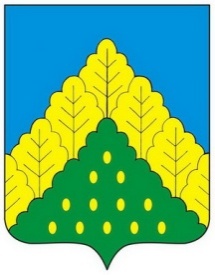 ЧĂВАШ РЕСПУБЛИКИНКОМСОМОЛЬСКИ МУНИЦИПАЛЛĂ ОКРУГĔН	АДМИНИСТРАЦИЙĔ                   ЙЫШẰНУ18.12.2023 ç.  № 1473Комсомольски ялĕАДМИНИСТРАЦИЯКОМСОМОЛЬСКОГО МУНИЦИПАЛЬНОГО ОКРУГА      ЧУВАШСКОЙ РЕСПУБЛИКИ          ПОСТАНОВЛЕНИЕ18.12.2023 г. № 1473село Комсомольское